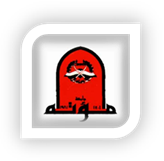 Course InformationGeneral Course Description. This course is designed to provide nursing students with the essential knowledge and attitude related to the basic physiological & psychosocial human needs & their alterations according to functional health patterns. This knowledge will assist the student to provide holistic care using the nursing process in various clinical settings.Expected Learning OutcomesBy the end of the course the student nurse will be able to:Identify the nurse’s caring roles as it applies to health care, outline the selected historical development of nursing, and health care delivery settings.Discuss the basic concepts of professional nursing, health, illness, & wellness.Explain infection control& the role of the nurse in preventing infection. chapter 29Use therapeutic communication skills to foster caring relationship with clients.Explain the principles & procedures for vital signs assessment.Identify and utilize the components of the nursing process in the delivery of safe, responsible health care.Describe principles & procedures for safe & efficient administration of medication.Explain the concept of skin integrity & basic nursing principles that promote healingProvide a safe environment & describe the role of the nurse in providing safe environment.Discuss principles, practices, & skills used to reduce & control pain.Identify factors influencing personal hygiene, & the interventions which promote positive personal image.Course PlanTeaching Strategies and Methods   Methods of Assessment Required TextbooksPrimary:Berman at al. (2021). Kozier & Erb's fundamentals of nursing: Concepts, process, and practice. 11th edn. Upper Saddle River, N.J.: Pearson Prentice Hall.Kozier & Erb.  (2004). Techniques in clinical nursing: basic to immediate skills. 5th edn. 
Upper Saddle River, N.J.: Pearson/Prentice Hall General Instructions1. Student should adhere to the student manual book for university rules & regulation related to attendance, absenteeism, score, and exams & cheating. 2. Exams dates will be arranged with all groups & may be on Thursday or Saturday & are not subjected to change in normal situations.3. Tardy student will attend the class but he is considered absent that day.4. Students are expected to prepare for lectures by reading the assigned materials & / or required   resources.5. Attendance & leaving of lecture are a requirement & should be on time.6. Students must have a pen & handbook in the lecture.7. Handout for the course is not available.8. Electronic devices (cell phones) must be turned off during the class. The devices are not part of the instructional environment and student will leave the class if utilized during the class time. 9. Drinking or eating & smoking are prohibited in the class.*NOTE: The above information is a general outline of the material covered. The instructor reserves the right to alter the material either adding to or deleting from the list, as conditions and time allowsCourse Title: Fundamentals of Nursing Course Number: 140101Faculty: NursingCredit Hours: 3Department: Adult Health NursingPre-requisite: Anatomy , PhysiologySemester and Academic Year: Second semester 2023-2024Lecturer: Dr. Rasha Al Dalaeen WeekTopicOne (Feb 25 – 29Feb)Two (Mar 3 – 7 Mar)Introduction to NursingDefinitions of NursingNursing roles and functionsPatient’s (client’s) rightsThree (Mar 10 – 14)Health, Wellness, and IllnessDefinitions of Health, Wellness, and IllnessDimensions of WellnessHealth-Illness ContinuumFour (Mar 17 – 21)Five (Mar 24 – 28)VITAL SIGNSSites for Measuring Body TemperatureNursing Care for patientsDelegation to PN or ANSix (Mar31 – 4 April)Infection ControlDisease and Infectious DiseaseTypes of microorganismsNosocomial infectionsSeven (April 7 – 11)CommunicatingThe Communication ProcessModes of CommunicationTherapeutic CommunicationEight (April 14 – 18)Nine (April 21 – 25)MEDICATIONSName of DrugsTypes of drug preparationsTherapeutic actions of drugsTen (April 28 – May 2)Eleven (May 5 – 9)Nursing processNursing Process PhasesBenefits of the Nursing ProcessData collection FrameworkTwelve (May 12 – 16)HYGIENEHygienic care: typesEtiologies of self care deficitsGuidelines for skin careThirteen (May 19 – 23)SafetyFactors Affecting Ability to 
Protect Self from InjuryNational Patient Safety Goals (NPSGs)Fourteen (May 26 – 30 May)BACK SAFETYFive Activities That Could Injure the BackFifteen (Jun 2 – 6)Pain and Pain ManagementDefine pain, nature of pain, & typesDiscuss concepts associated with painList key factors in pain managementTeaching Strategies and MethodsNo Lectures1Group discussions2Multimedia3PowerPoint presentations of textbook information4  The proportion of Final EvaluationEvaluation    Methods ofWeek & DateNo.30 %Mid-term exam8th week 1%20 Coursework 10th week 250 %Final written examWill be confirmed 5(100%)TotalTotal